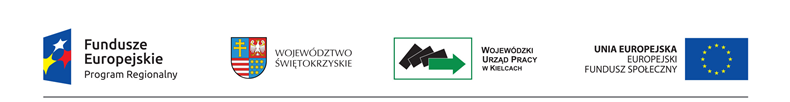 Załącznik nr 6 do umowy – Wzór oświadczenia o nie zaleganiu z opłacaniem składek na ubezpieczenia społeczne i zdrowotne............................................................				.............................................                  (nazwa i adres Beneficjenta)							(miejscowość i data)OŚWIADCZENIE Oświadczam, że (nazwa Beneficjenta) ……… nie zalega z opłacaniem składek na ubezpieczenia społeczne i zdrowotne oraz innych należności wymaganych odrębnymi ustawami. 				…………………………	  (podpis i pieczęć)